Лепка, аппликация или рисование (по выбору)Летающие тарелки и пришельцы из космосаЗадачи. Вызвать интерес к изображению разных пришельцев и средств их передвижения в космическом пространстве. Направить детей на самостоятельный поиск способов создания фантастических образов (пластическими, графическими или аппликативными средствами). Развивать воображение и умение переносить знакомые способы работы в новую творческую ситуацию. Формировать познавательные интересы.Материалы, инструменты, оборудование. Для лепки - пластилин разных цветов;проволока для каркасов; стеки; коробочки киндер-сюрпризов; баночки с крышками; трубочки для коктейля. Для аппликации цветная и чёрная или тёмно-фиолетовая бумага, фольга, ножницы, клей, кисточки, салфетки. Для рисования - листы бумаги большого формата, краски гуашевые, кисти разного размера, баночки с водой.Вариант занятия.Взрослый создаёт в комнате для занятий таинственную атмосферу. В вечернеевремя можно выключить свет и посмотреть слайды с панорамой звёздного неба, картинами Н. Рериха. В зависимости от возможностей и условий вызвать интереск занятию можно по-разному, например, зачитать и предложить расшифровать космическое послание. Воспитатель рассказывает детям о бесконечности Вселенной и возможности существования жизни вне нашей планеты. «Кто они - эти живые существа? Какие? Похожи ли на нас? Где обитают? Можем ли мы когда-нибудь встретиться?» - эти идругие вопросы волнуют детей и настраивают на художественное творчество. Если возникают затруднения с изображением пришельцев, взрослый показывает несколько фантазийных фигурок, разных по содержанию и технике исполнения. Это могут быть и необыкновенное животное, в котором самым невероятным образом сочетаются особенности земных зверей, птиц, насекомых, рыб, моллюсков, и человекообразное существо с яркими деталями, не присущими человеку (крыльями, хоботом, длинными ушами и др.), и абстрактная фигурка, представляющая собой переплетение цветных форм или одну сложную пластическую форму. Воспитатель демонстрирует варианты летающих тарелок (с полным или частичным показом техники). Одну из них можно изготовить из шара (круга) или полушара (полукруга), опоясанного кольцом. Воспитатель обращает внимание на то, что кольцо может находиться как по средней линии («на экваторе»), так и ниже или выше: в зависимости от места прикрепления получается новая модель. Сообщает, что на летательных аппаратах обычно бывают круглые окошки иллюминаторы, и предлагает сделать такие же на летающих тарелках. На пластилиновых летающих объектах дети делают углубления пальцем или карандашом, наносят отпечатки с помощью крышечек, прикрепляют пуговицу-иллюминатор и т.д. Более умелые дети, с хорошо развитой мелкой моторикой, раскатывают маленькие колбаски и выкладывают из них окошки округлой формы. Бумажные летающие тарелки дети дополняют аппликативными или графическими элементами по своему желанию.Дети пытаются самостоятельно изобрести средства передвижения инопланетян. Это могут быть всевозможные летающие тарелки, космические станции или аппараты напоминающие по форме своих «пассажиров». Здесь пригодятся эскизы, сделанные накануне. Воспитатель предлагает подумать, как можно сделать открывающиеся летательные аппараты - такие по размеру и форме, чтобы в них могли разместиться сами пришельцы. В распоряжении детей находятся всевозможные материалы: коробочки киндер-сюрпризов, небольшие баночки с крышками, проволока для каркасов, коктейльные трубочки и другие бытовые мелочи. Всё это позволяет расковатьфантазию детей и стимулировать поиск интересных конструкторских решений.В конце занятия воспитатель предлагает детям придумать имена пришельцам иназвания летательных аппаратов.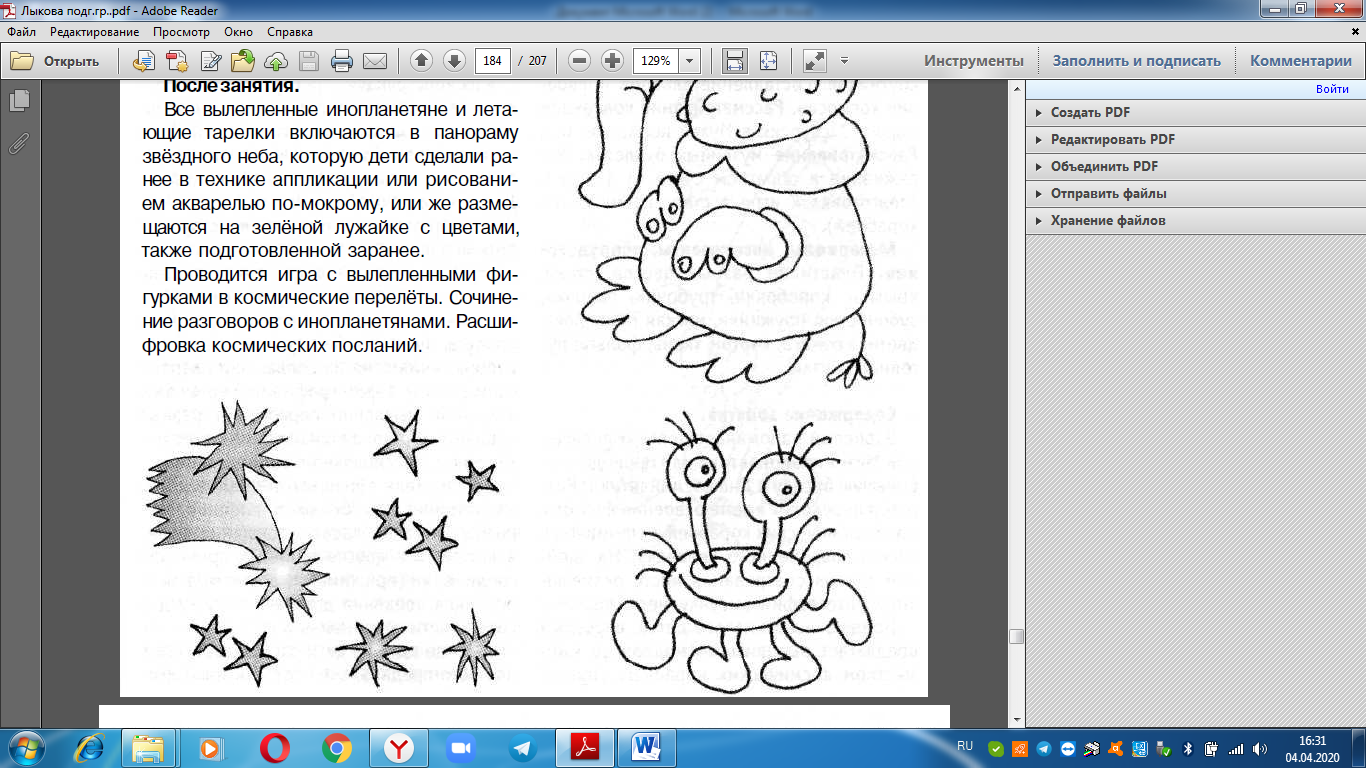 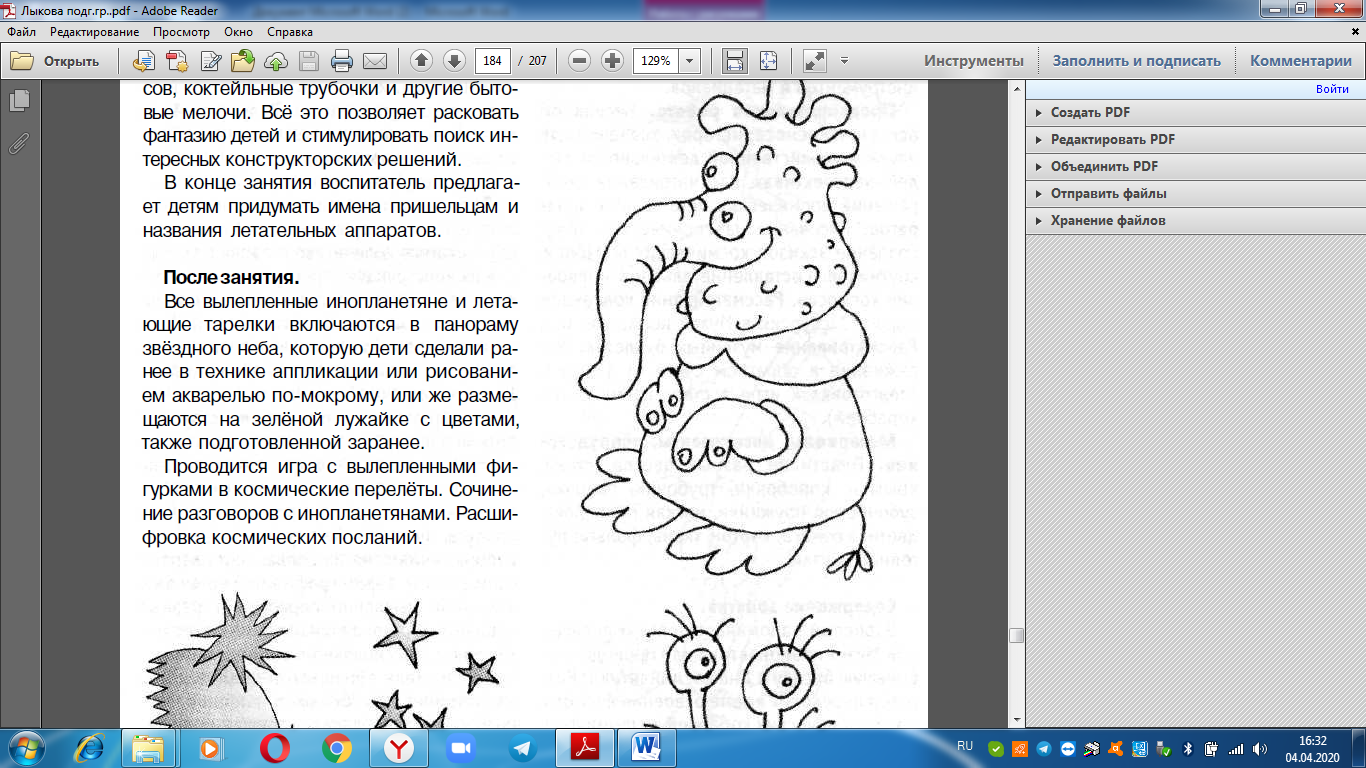 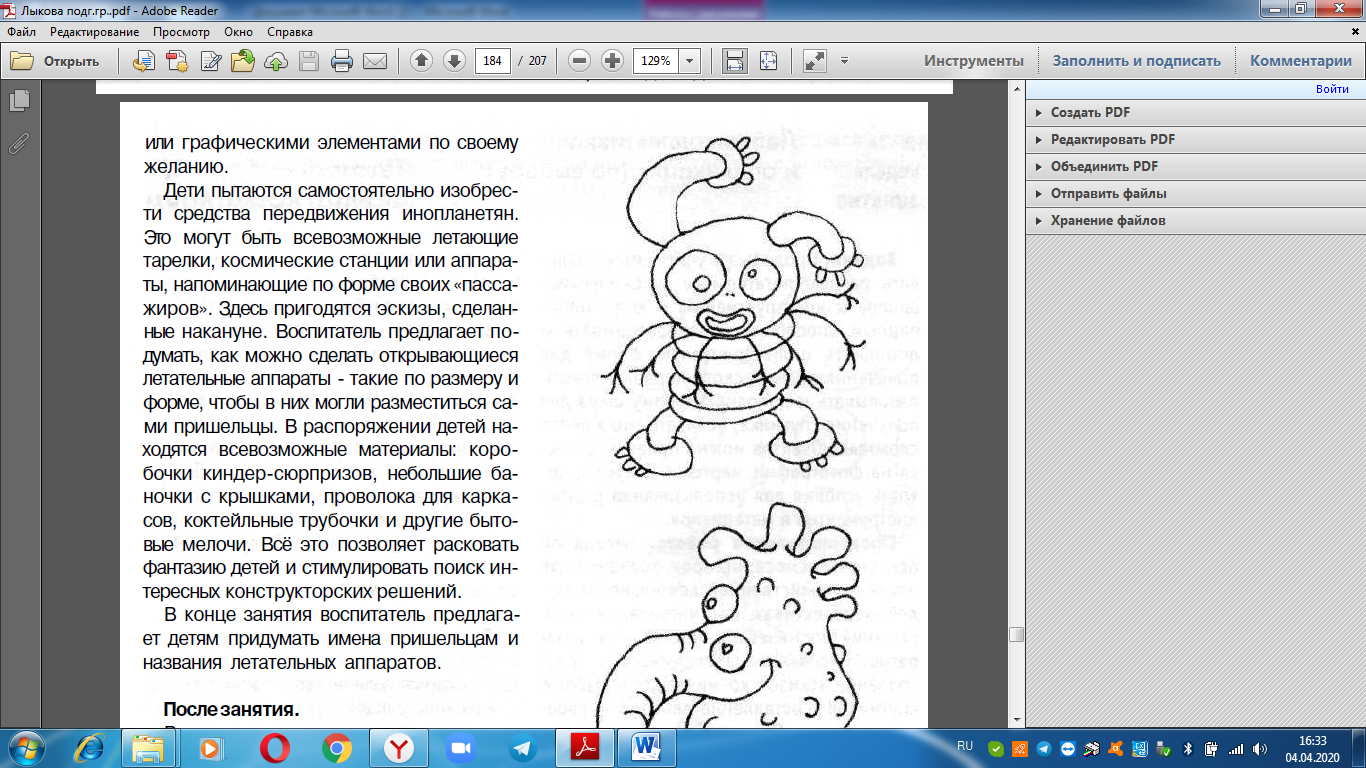 